3D tisk kostry člověkaZŠ SokolniceMasarykova 20, Sokolnice 664 523D tisk kostry člověkaVybavení k tvorbě lidské kostryK 3D tisku kostry člověka je zapotřebí toto vybavení:3D tiskárna (https://www.prusa3d.com/cs/produkt/stavebnice-3d-tiskarny-original-prusa-i3-mk3s-3/)3D scanner (https://www.vyuka-vzdelavani.cz/3d-tisk/matter-and-form-v2-3d-skener.html#2905)Filamenty (https://www.prusa3d.com/cs/produkt/pla-extrafill-metallic-grey-750g/)Nářadí k opracování (https://www.datart.cz/mini-bruska-extol-craft-404111-130-w.html?gclid=CjwKCAiAzrWOBhBjEiwAq85QZ05XJrzB0v64dGQ_l3n9Ei1bxcuZS4R5fMU9cgXOJaptGArwhXa-FRoC0osQAvD_BwE, https://www.alza.cz/hobby/krt452002-modelarske-noziky-sada-36ks-d6774988.htm?kampan=adwho_hobby-a-zahrada_pla_all_hobby-a-zahrada-css_rucni-naradi_c_1003737___409276959993_~89341522482~&gclid=CjwKCAiAzrWOBhBjEiwAq85QZ0BmWYBwC4tGAUiFnM430FnaCzNE05PFUfx6V3j695ICxckLdYJilBoChkMQAvD_BwE, https://profimodel.cz/cs/celistove/250036-modelcraft-mini-kleste-v-pouzdru-sada-5060030667470.html?gclid=CjwKCAiAzrWOBhBjEiwAq85QZ7KT_pvdWv0GqDiNe1H6SR7OyS9c9P9Sb2ZiRu7scRsFrh8pn_GSzhoCCs0QAvD_BwE#250036k#250036kD)Magnety (http://www.neomag.cz/cz/katalog/neodymove-magnety/valce/magnet-nv0065-3x1-5-n42/?from_katalog=1,razeni, http://www.neomag.cz/cz/katalog/neodymove-magnety/valce/magnet-nv340-6x3-n38/?from_katalog=2,razeni,)Lepidlo (https://www.lepidla-online.cz/eshop/p/loctite-406-20-g-vterinove-lepidlo-50/?gclid=CjwKCAiAzrWOBhBjEiwAq85QZ3OMy5ght9I6NnVPTUZKbwQT5bwyax2SrDhh03mD6kkrL6vuU20Z4BoCcq8QAvD_BwE)Postup práceK tvorbě 3D modelu lidské kostry v životní velikosti jsme použili volně dostupné modely jednotlivých částí kostry z internetu, které jsme upravili na odpovídající velikost modelu v programu PrusaSlicer. Ty části kostry, jejichž volně dostupný model jsme nenašli, skenujeme pomocí 3D scanneru (např. lidská žebra). Veškeré části kostry je zapotřebí důkladně opracovat, případně pospojovat (lepidlo, magnety, drátky atp.).Lidská lebka – dostupný volný model najdete na adrese: https://www.thingiverse.com/thing:4830026?fbclid=IwAR1THNG8fDaSkhpWNWe4OqMETV_nY49tXryAA2aL6W4fAW_TF1LfOZcyUss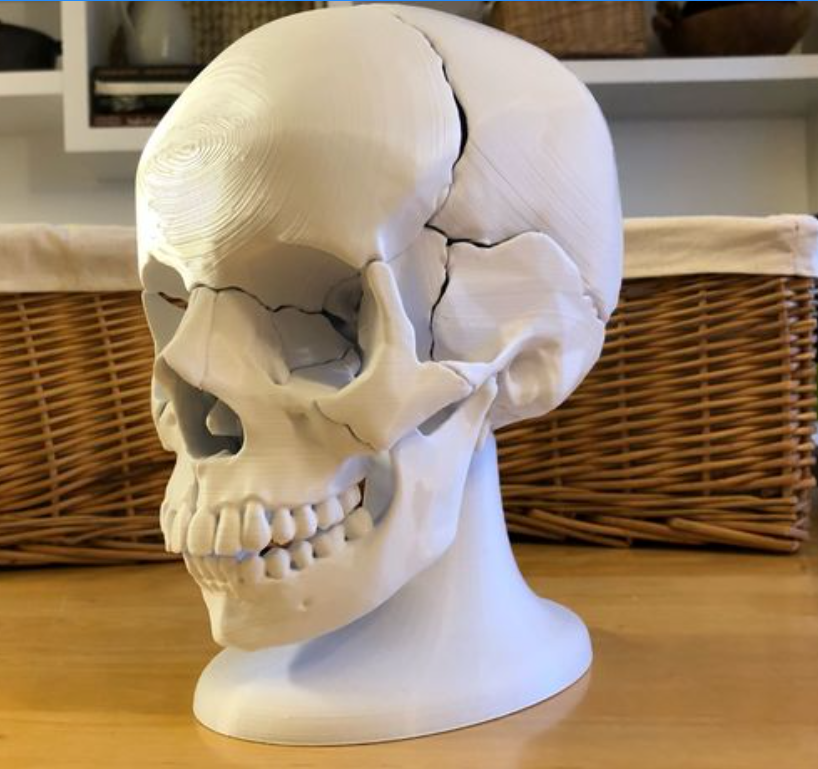 Lebka se skládá z 18 částí.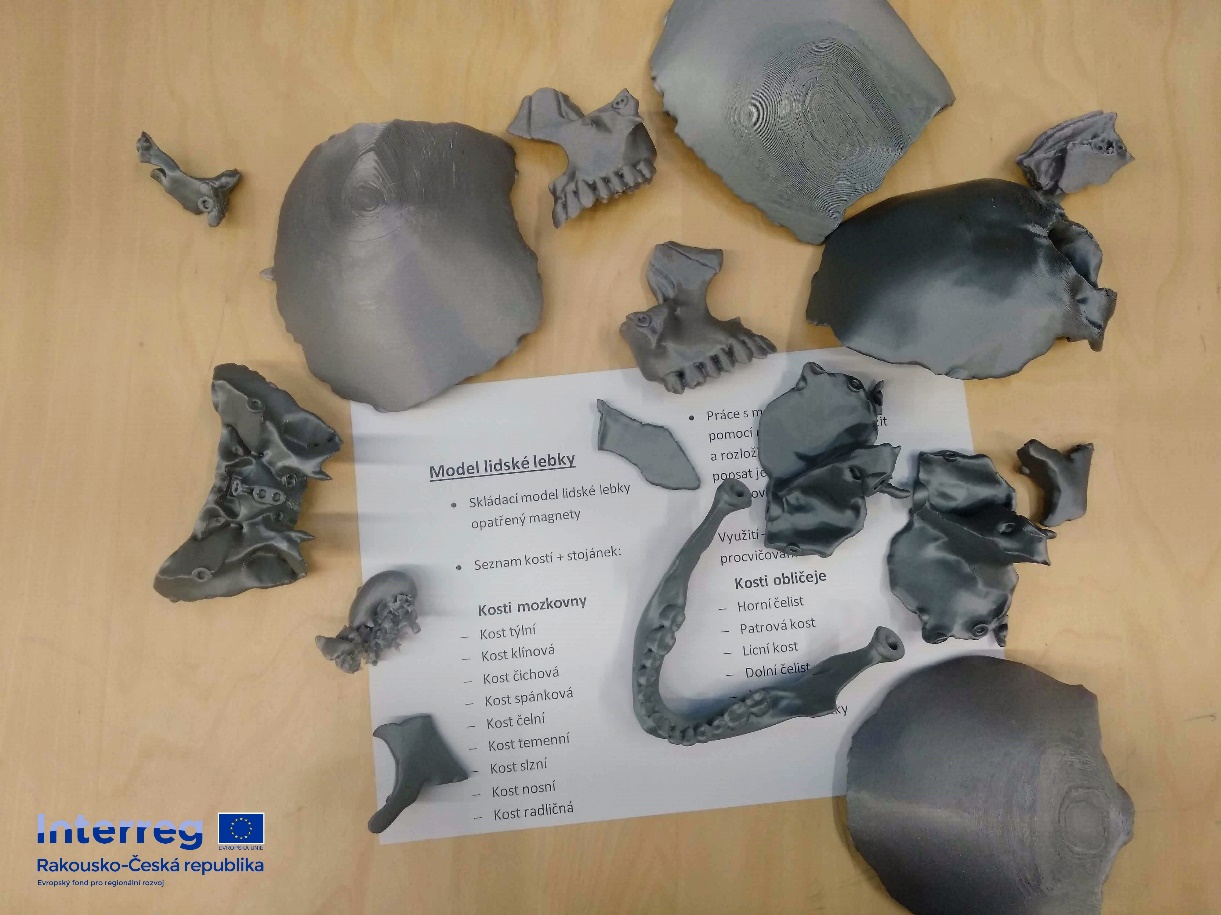 Každou část je zapotřebí opracovat.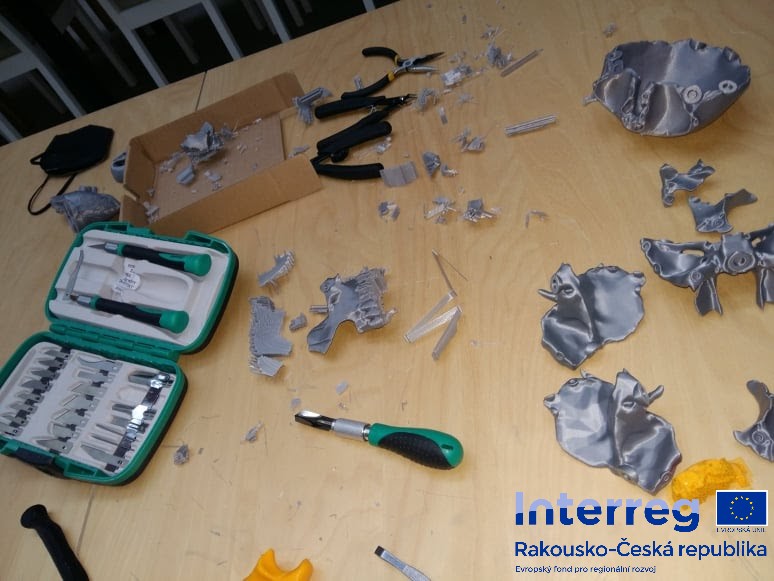 Do každé části je zapotřebí nalepit správně magnety.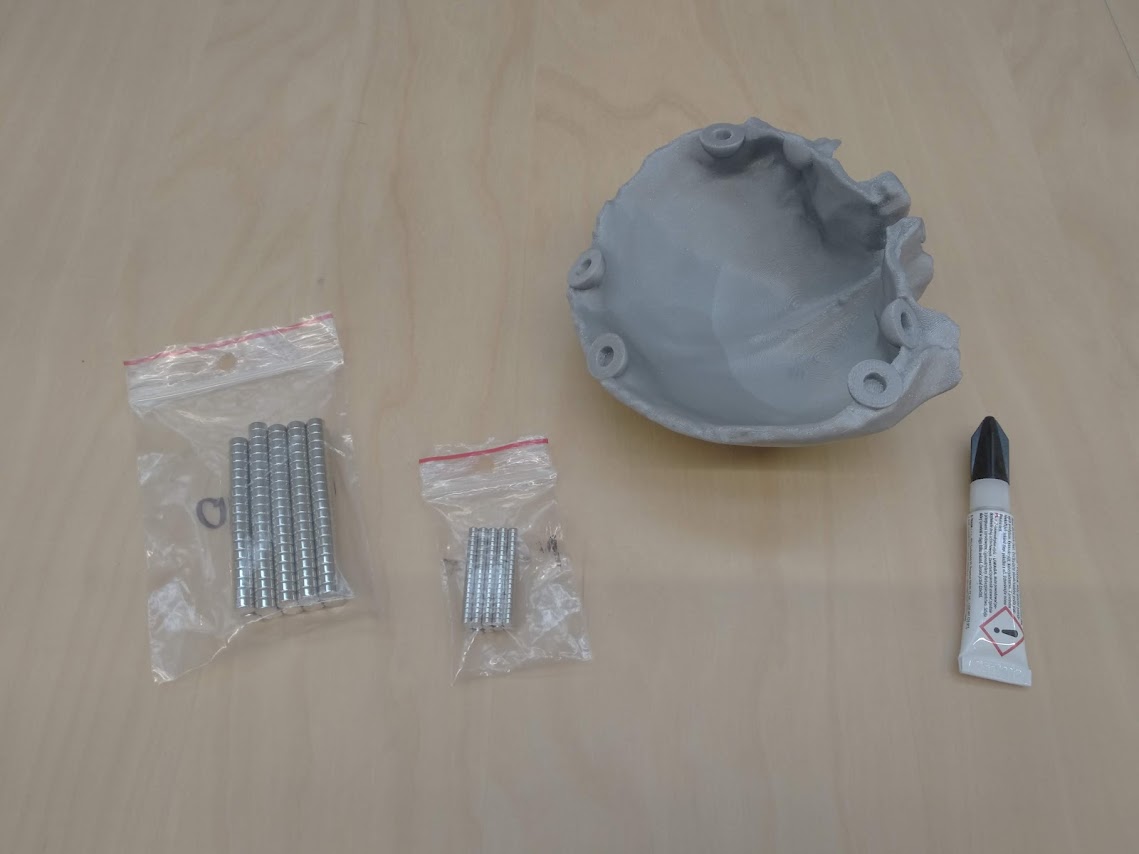 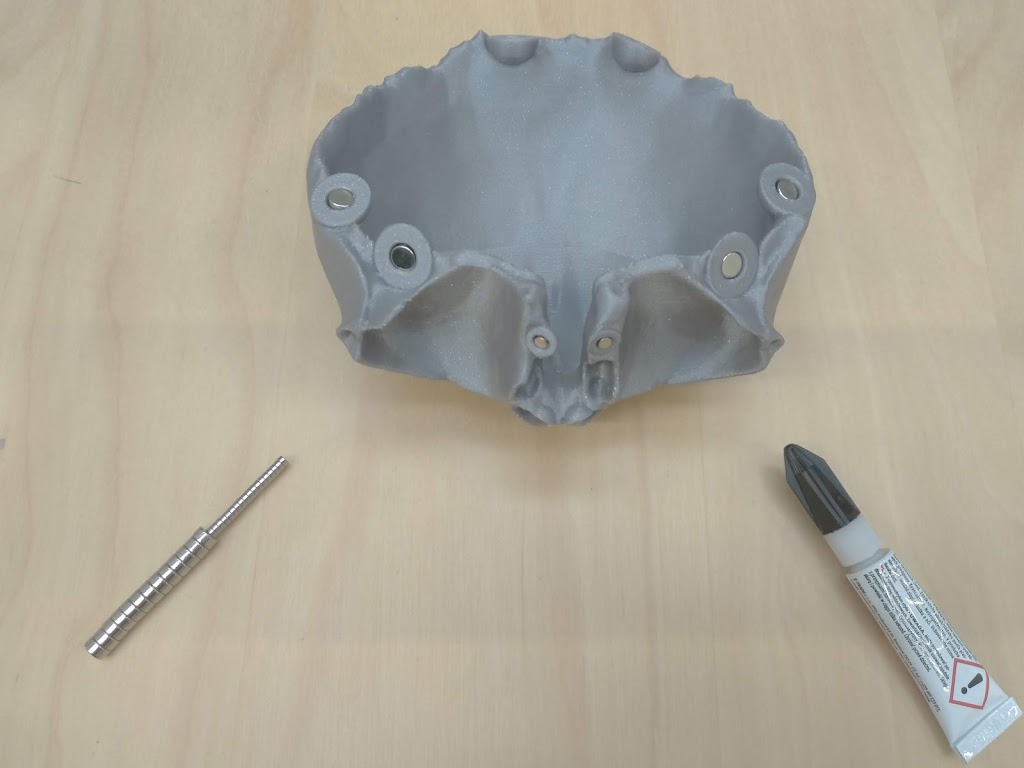 Model páteře – model, stejně jako všechny ostatní, je potřeba upravit v měřítku odpovídajícím ostatním částem. My jsme se řídili modelem kostry, který už ve škole máme. 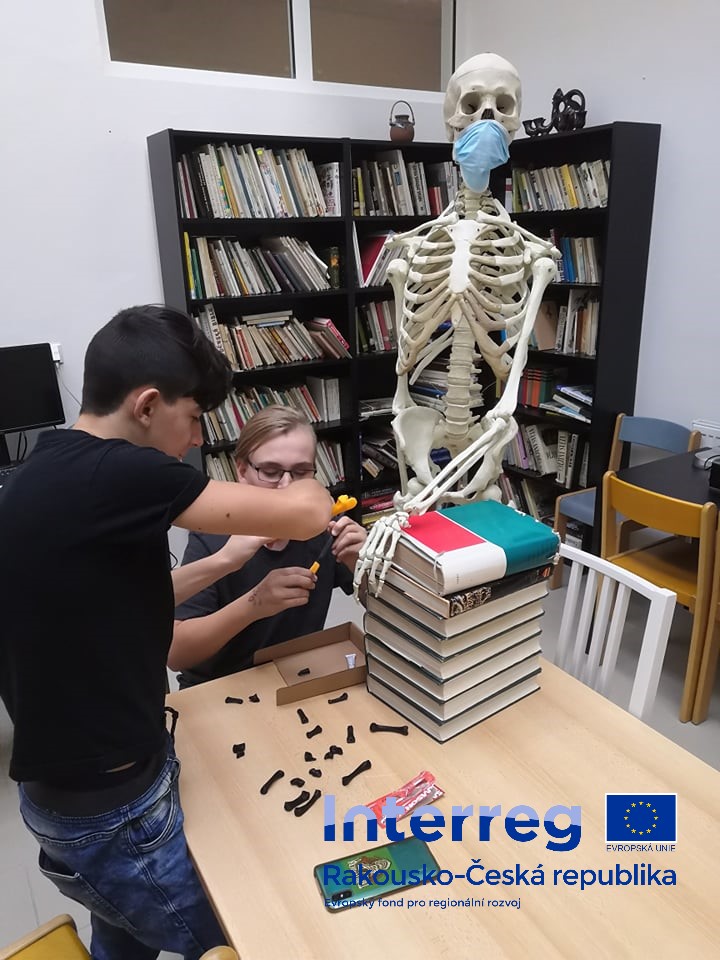 A zde je odkaz na model páteře - https://www.thingiverse.com/thing:4982223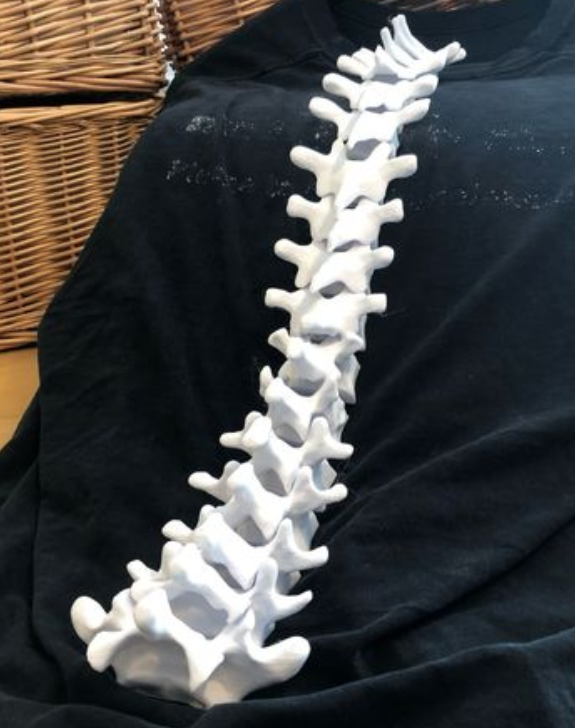 Model ženské pánve – opět rozložitelný díky magnetům. Odkaz je zde: https://www.thingiverse.com/thing:4946668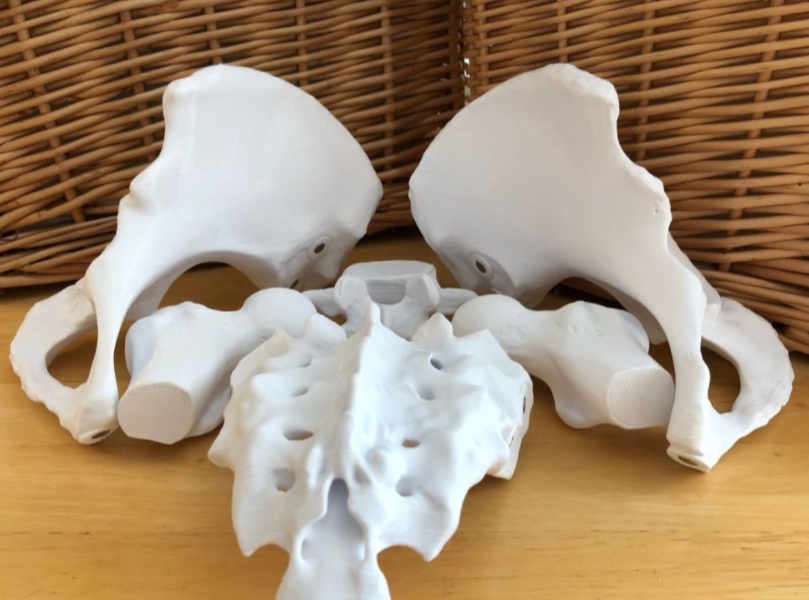 Model lidské pánve 2 – https://www.thingiverse.com/thing:4937177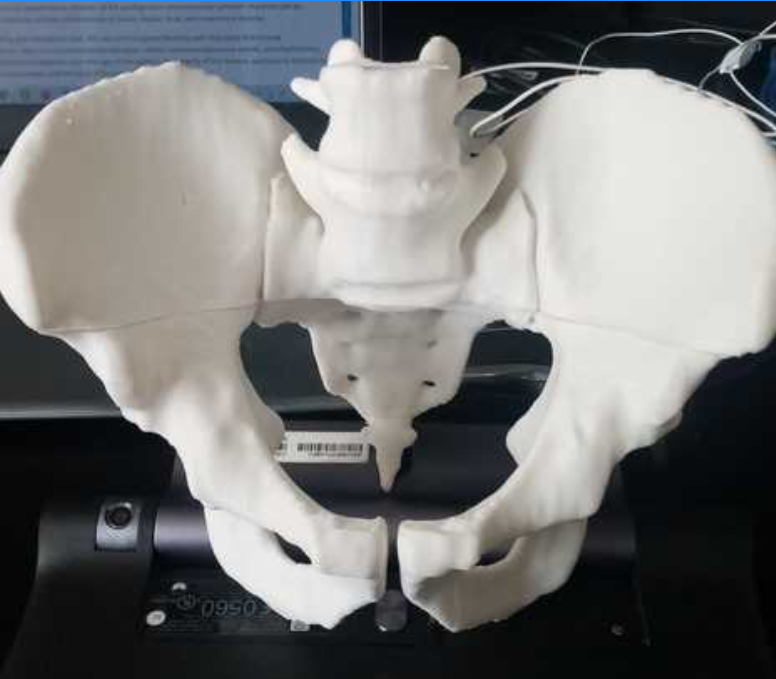 Model chodidla
https://www.thingiverse.com/thing:4849504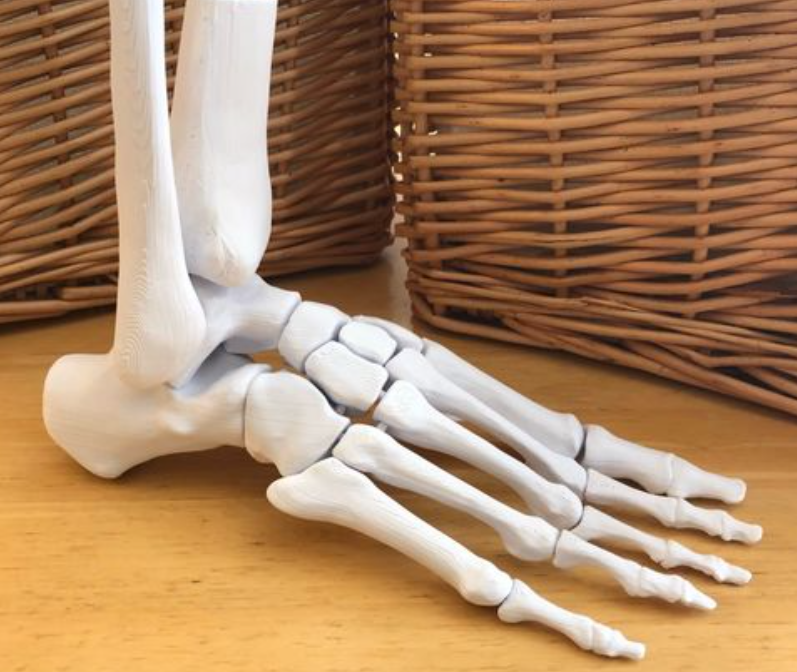 Model ruky (dlaně) 
https://www.thingiverse.com/thing:4841107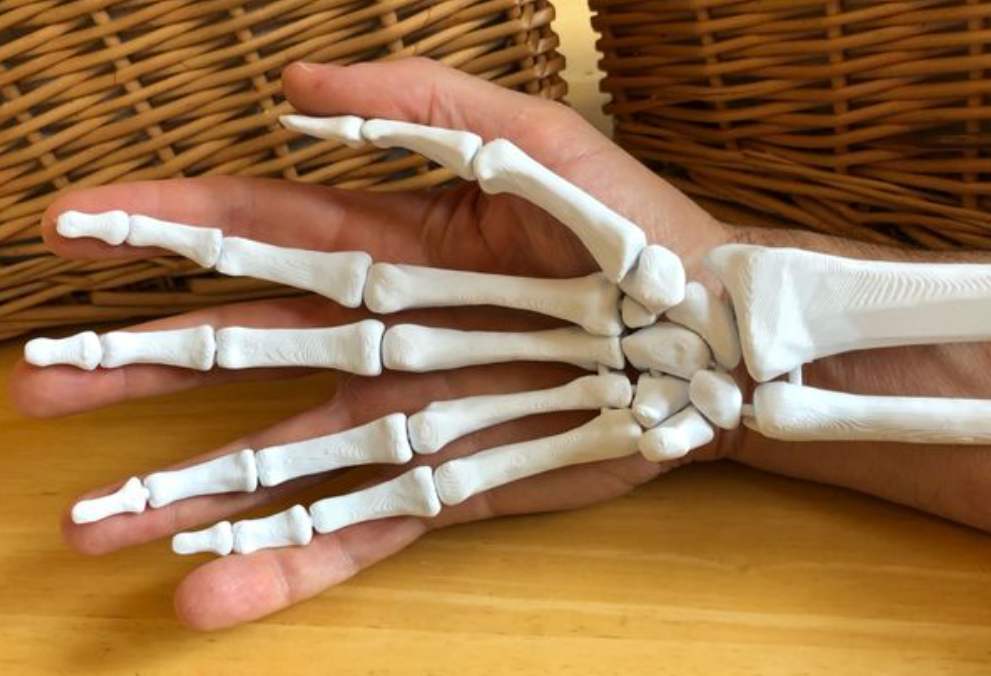 Model stehenní kosti
https://www.thingiverse.com/thing:5820, https://www.thingiverse.com/thing:3295652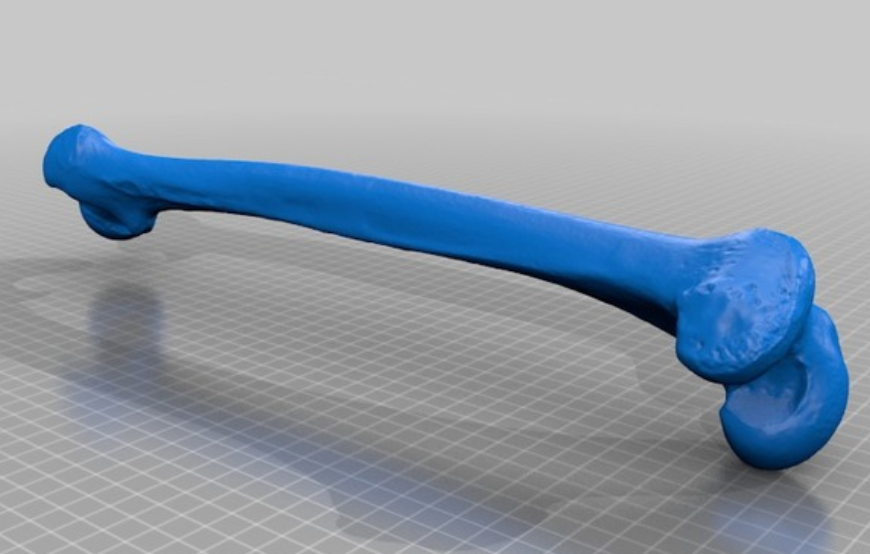 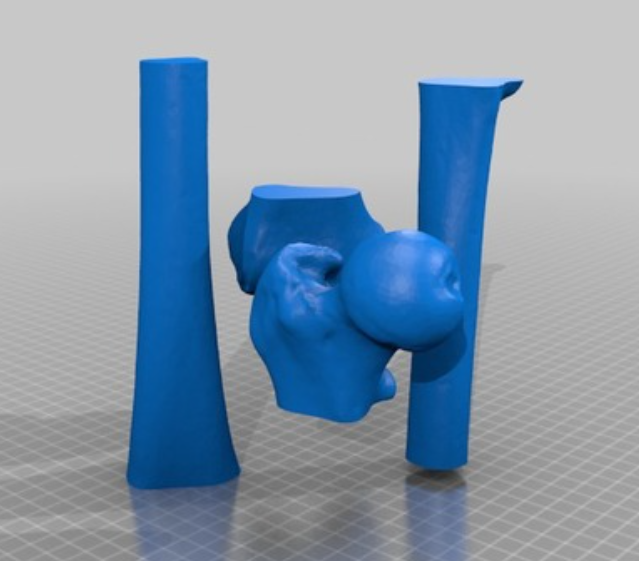 Model kosti holenní a lýtkové 
https://www.thingiverse.com/thing:1030467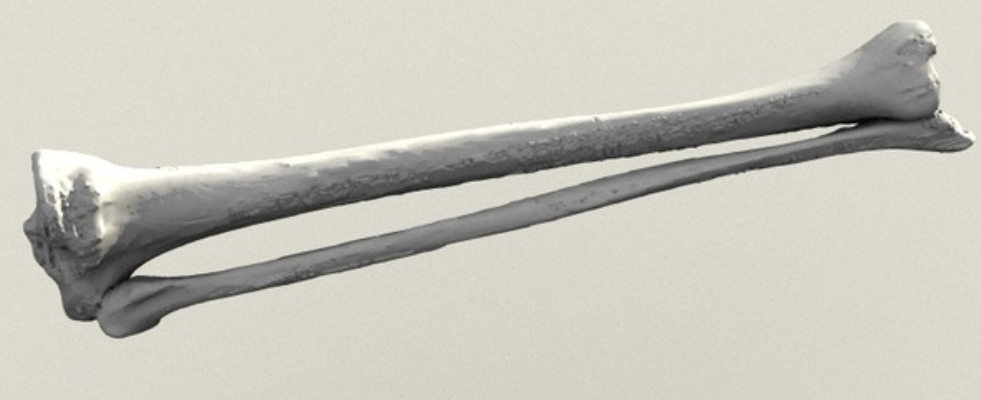 Model horní končetiny 
https://www.thingiverse.com/thing:1352085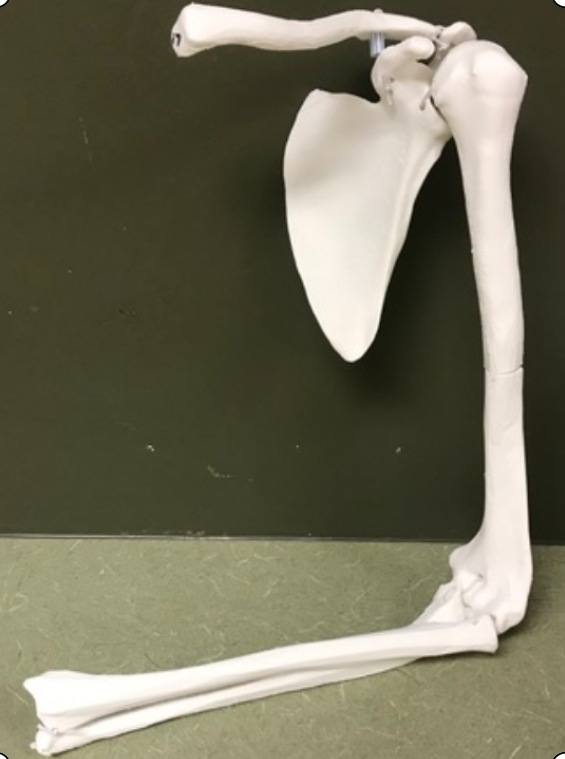 